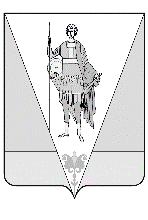 АДМИНИСТРАЦИЯ ВЕРХНЕТОЕМСКОГО МУНИЦИПАЛЬНОГО РАЙОНАР А С П О Р Я Ж Е Н И Е   от 28 января 2021 года № 8/4р с. Верхняя ТоймаОб утверждении плана реализации муниципальной программы Верхнетоемского муниципального района«Комплексное развитие сельских территорий Верхнетоемского муниципального района» на 2021 годВ соответствии с Порядком  разработки и реализации муниципальных программ муниципального образования «Верхнетоемский муниципальный район», муниципального образования «Верхнетоемское», утвержденным постановлением администрации муниципального образования «Верхнетоемский муниципальный район» от 07 октября 2013 года № 7/19, в целях реализации муниципальной программы Верхнетоемского муниципального района «Комплексное развитие сельских территорий Верхнетоемского муниципального района», утвержденной постановлением администрации муниципального образования «Верхнетоемский муниципальный район» от 01 ноября 2019 года № 8/42:Утвердить прилагаемый план реализации муниципальной программы Верхнетоемского муниципального района «Комплексное развитие сельских территорий Верхнетоемского муниципального района» на 2021 год.Контроль за исполнением плана реализации возложить на заместителя начальника экономического отдела администрации Верхнетоемского муниципального района  Ю.В. Белых. Организационно–информационному отделу администрации Верхнетоемского муниципального района разместить на официальном сайте администрации Верхнетоемского муниципального района в информационно – телекоммуникационной сети «Интернет» указанный план реализации муниципальной программы.Настоящее распоряжение вступает в силу со дня его подписания.Глава Верхнетоемского муниципального района 		                       Н.В. Вьюхина     ПЛАН реализации муниципальной программы Верхнетоемского муниципального района«Комплексное развитие сельских территорий Верхнетоемского муниципального района»на 2021 год         Ответственный исполнитель муниципальной программы – администрация Верхнетоемского муниципального района______________УТВЕРЖДЕНраспоряжением администрации  Верхнетоемского муниципального районаот 28 января 2021 года № 8/4рНаименование подпрограммы, мероприятийОсновные этапы выполнения мероприятия и (или) показатели реализации мероприятияЕдиница измеренияПлановые значения сроков выполнения основных этапов мероприятия и (или) показателей реализации мероприятияПлановые значения сроков выполнения основных этапов мероприятия и (или) показателей реализации мероприятияПлановые значения сроков выполнения основных этапов мероприятия и (или) показателей реализации мероприятияПлановые значения сроков выполнения основных этапов мероприятия и (или) показателей реализации мероприятияНаименование подпрограммы, мероприятийОсновные этапы выполнения мероприятия и (или) показатели реализации мероприятияЕдиница измерения1 кв.1 п/г.9 мес.год1234567Подпрограмма № 1 «Создание условий для обеспечения доступным и комфортным жильем сельского населения»1.1. Улучшение жилищных условий граждан, проживающих на сельских территориях Заключение Соглашения с министерством агропромышленного комплекса и торговли Архангельской области о предоставлении субсидии на комплексное развитие сельских территорийсрок завершения01 февраля1.1. Улучшение жилищных условий граждан, проживающих на сельских территориях Составление сводного списка участников мероприятий по улучшению жилищных условий граждан, проживающих на сельских территорияхсрок завершения30 апреля1.1. Улучшение жилищных условий граждан, проживающих на сельских территориях Количество семей, проживающих и работающих на сельских территориях, улучшивших жилищные условияединиц341.1. Улучшение жилищных условий граждан, проживающих на сельских территориях Ввод (приобретение) жилья для семей, проживающих и работающих на сельских территорияхтыс. кв. метров0,2160,288Количество выданных свидетельств о предоставлении социальных выплат на строительство (приобретение) жилья в сельской местности гражданам, проживающим в сельской местностиединиц11